1000 PIECES PUZZLE PortugalDANCE CAREER BOOTCAMP FOR EMERGING ARTISTS - Application Form -EN. You can answer in English or PortuguesePersonalPERSONAL DATAName:					Surname: __________________________                                           Date of birth: 			Gender:  male femaleNationality: _______________2) Dance experience & motivationWhich dance styles best describe your practice? Dancehall                  Afrobeats	 Hiphop	House	 Krump	Waacking  Contemporary      African & Caribbean dances Others:Tell us more about your dance and choreographic experience so far e.g.: training,          teaching, performances, battles, awards, championships….Please answer in max. 800 words or a 2min. video (paste a link here)________________________________________________________________________________________________________________________________________________________________________________________________________________________________________________________________________________________________________________________________________________________________________________________________________________________________________________________________________________________________________________________________________________________________________________________________________________________________________________________________________________________________________________________________________________________________________________________________________________________________________________________________________________________________________________________________________________________________________________________________________________________________________________________________________________________________________________________________________________________________________________________________________________________________________________________________________________________________________________________________________________________________________________________________________________________________________________________________________________________________________________________________________________________________________________________________________________________________________________What do you want to get out of the programme?Please answer in max. 800 words or a 2min. video (paste a link here)________________________________________________________________________________________________________________________________________________________________________________________________________________________________________________________________________________________________________________________________________________________________________________________________________________________________________________________________________________________________________________________________________________________________________________________________________________________________________________________________________________________________________________________________________________________________________________________________________________________________________________________________________________________________________________________________________________________________________________________________________________________________________________________________________________________________________________________________________________________________________________________________________________________________________________________________________________________________________________________________________________How do you see yourself contributing to the dance scene in the future?Please answer in max. 800 words or a 2min. video (paste a link here)________________________________________________________________________________________________________________________________________________________________________________________________________________________________________________________________________________________________________________________________________________________________________________________________________________________________________________________________________________________________________________________________________________________________________________________________________________________________________________________________________________________________________________________________________________________________________________________________________________________________________________________________________________________________________________________________________________________________________________________________________________________________________________________________________________________________________________________________________________________________________________________________________________________________________________________________________________________________________________________________________________3) VideoMobile phone quality is OK, Between 1 à 3 minutes longThis can be freestyle or a piece of choreography. Please note that we need to see your skills clearly, therefore please a steady shot and unedited video is preferred over an overload of funky, quick edits.URL (Youtube, Vimeo,…)__________________________________________________PracticalPlease be aware that majority of the programme will be delivered in English. Please rate your language skills below.How would you rate your					Very Poor       Poor	 Average       Good	Very GoodEnglish understanding		      		           2.   English speaking		      	      		                                               Please confirm you can attend the full week, dates 16/04/2018-21/04/2019:         yes I canEmail: ___________________________	Phone: ________________________Address:   	Address Line 1 ______________________________________		Address Line 2 ______________________________________		City _____________________	State / province / region ______________		Postal/Zip Code ___________	country ___________________________Would you like to stay at one of our studios?           yes        nowe offer to camp in one of our studios (for Portuguese dancers only, upon reservation, own camping equipment required and basic facilities)Are you on social media, please note your profiles (Facebook,Instagram,Linkedin, Vimeo, Youtube,…)Do you have a website? If yes: ___________________________How did you hear of 1000 PP Bootcamp Portugal?     facebook	 coffeepaste.pt	    others:I’m done!Please send us a copy or paste directly into the e-mail: info@performact.org for your application. We will come back to you after the new DEADLINE 31.01.2019 - @ 12:00 noonDate: ____________		Signature: ___________________________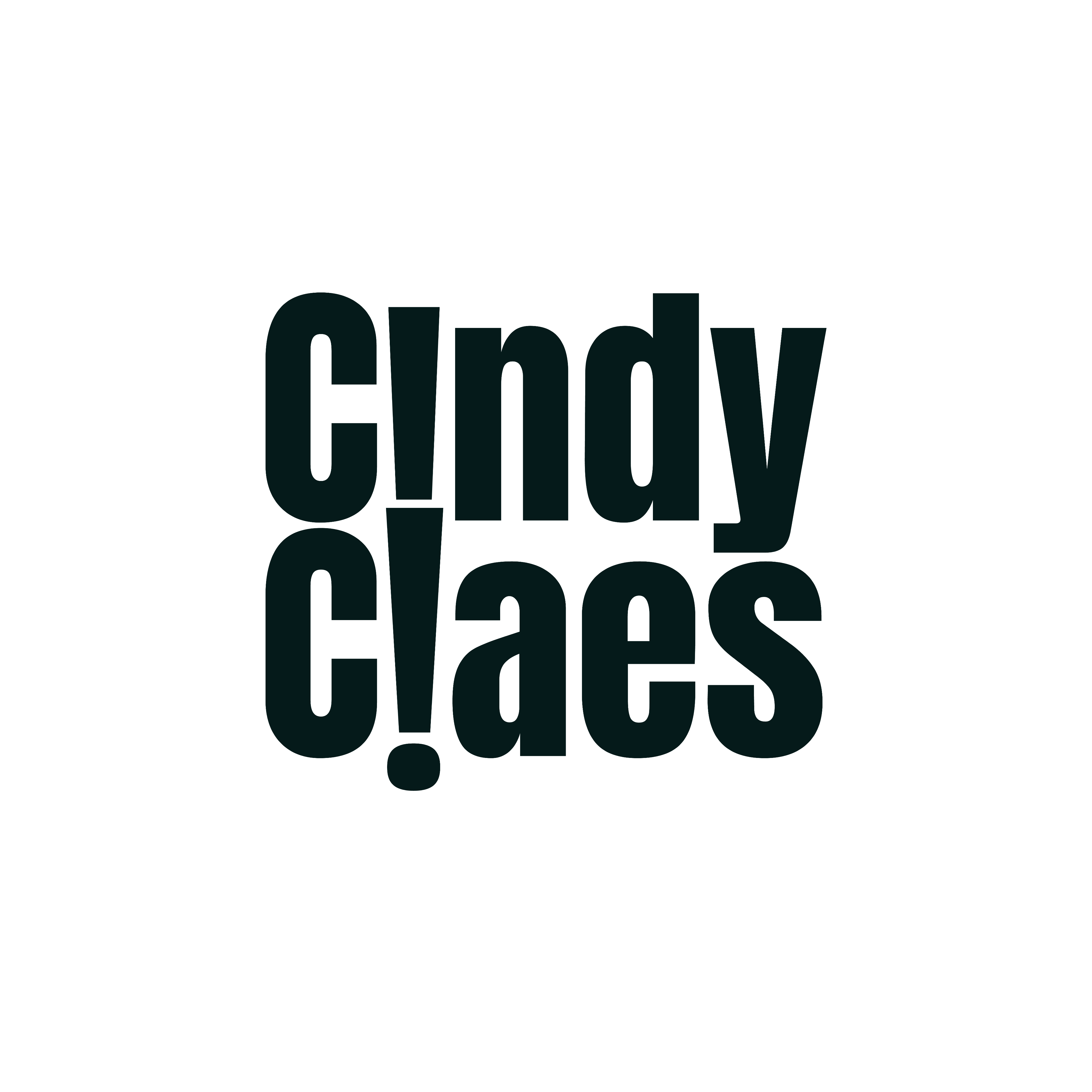 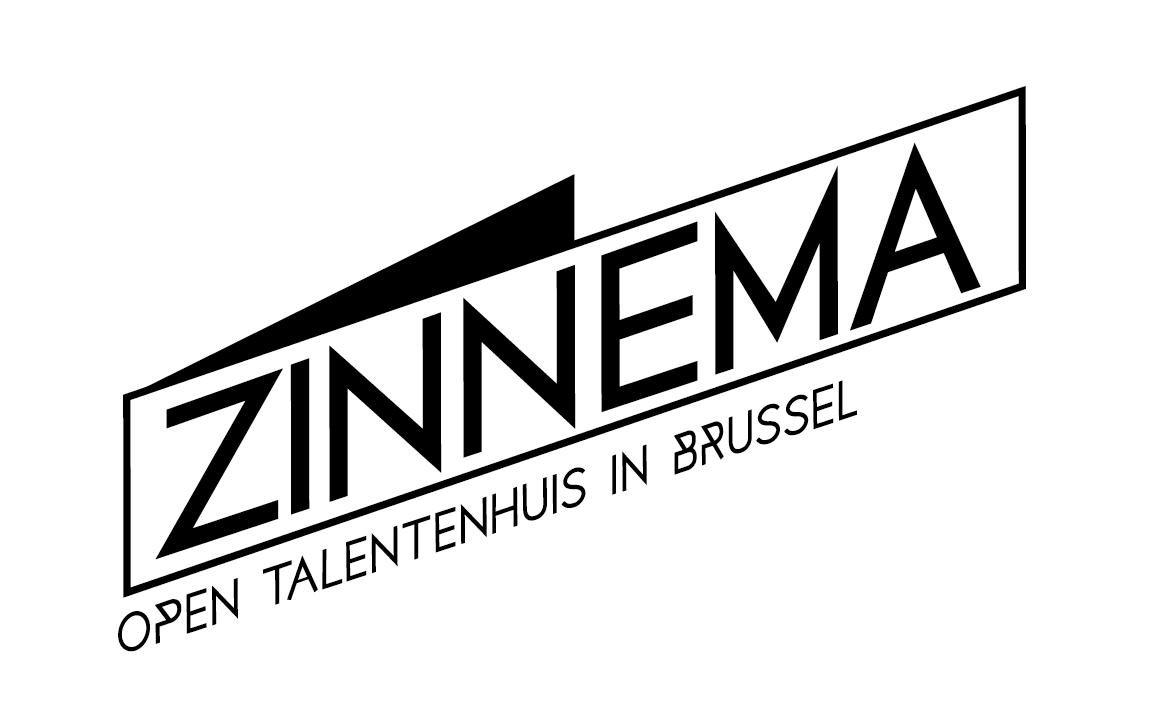 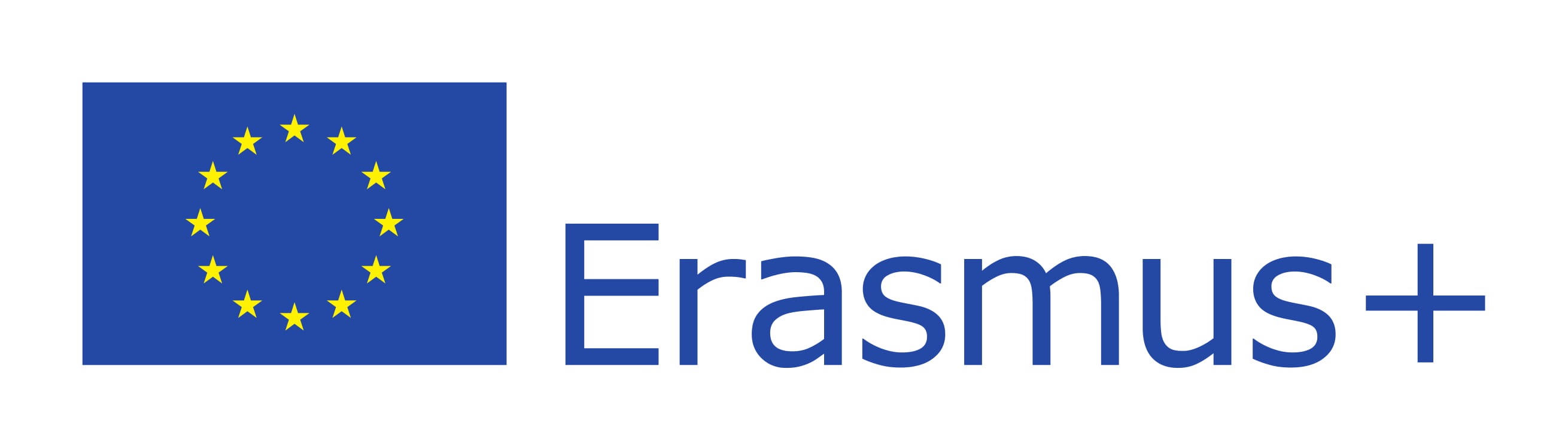 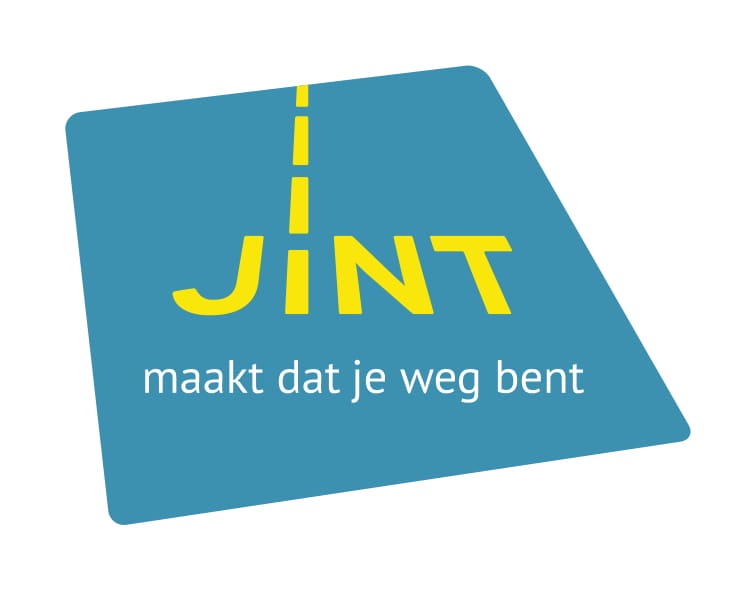 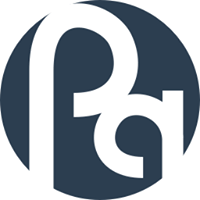 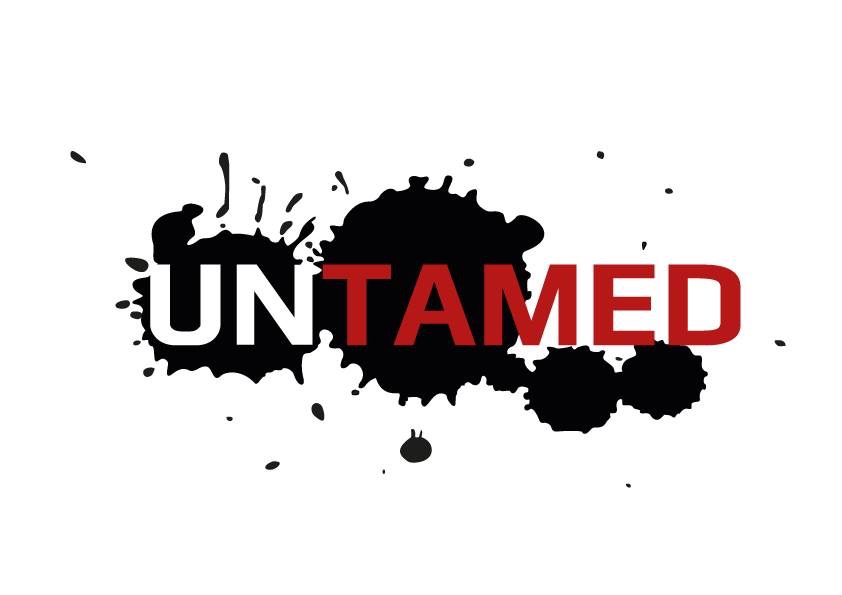 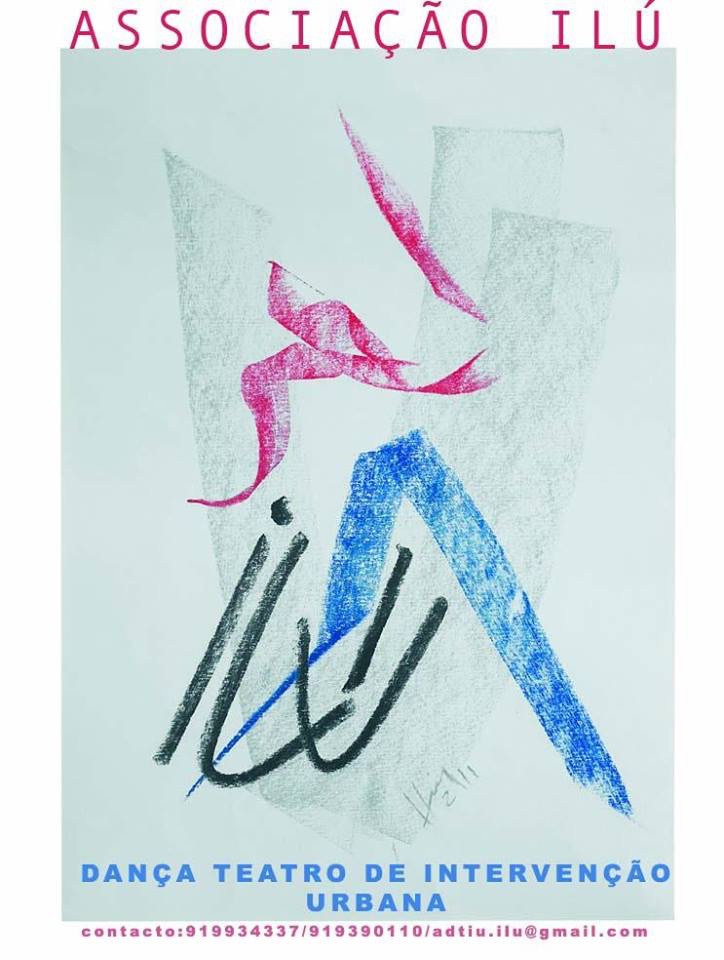 